УКРАЇНАНОВОУШИЦЬКА СЕЛИЩНА РАДАНОВОУШИЦЬКОЇ СЕЛИЩНОЇ ОБ’ЄДНАНОЇ  ТЕРИТОРІАЛЬНОЇ ГРОМАДИВИКОНАВЧИЙ КОМІТЕТ                                                                 Р І Ш Е Н Н Явід  21 лютого  2019 року № 1029смт. Нова УшицяПро виконання  «Програми діяльності районної громадської організації Всеукраїнської громадської організації «Союз Чорнобиль України» за 2018 рік                   Заслухавши та обговоривши  звіт керівника ГО Всеукраїнська громадська організація «Союз Чорнобиль України» Семенюка В.П. про виконання  «Програми діяльності районної громадської організації Всеукраїнської громадської організації «Союз Чорнобиль України» за 2018 рік   , керуючись Законом України " Про місцеве самоврядування в Україні" від 21.05.1997 року N280/97-ВР (із змінами та доповненнями), виконавчий комітет селищної ради                                                                   ВИРІШИВ:       1. Погодити виконання  «Програми діяльності районної громадської організації Всеукраїнської громадської організації «Союз Чорнобиль України» за 2018 рік  .Додається.       2. Заступнику селищного голови з гуманітарних питань Кокареву В.В., керівнику ГО Всеукраїнська громадська організація «Союз Чорнобиль України» Семенюку В.П.  звіт про виконання програми  винести на розгляд найблищої сесії	Селищний голова	О.МосковчукІнформаціяЗгідно рішення  сесії Новоушицької селищної ради сьомого скликання від 22 грудня 2017 року №5 була затверджена програма діяльності Новоушицької районної громадської оргагізації Всеукраїнської громадської організації інвалідів «Союз Чорнобиль України» на 2018 -2019 роки, якою  передбачено видатки  на реалізацію заходів Програми в сумі 8000 грн., за які були придбані та вручені цінні подарунки вдовам та учасникам ліквідації наслідків аварії на ЧАЕС.  Секретар селищної ради	С.Мегель                       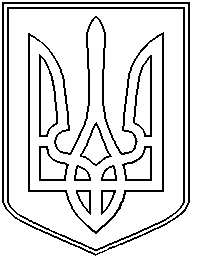 